LO:  I can plan a descriptive setting to describe my first impressions of the Amazon RainforestWrite what you ‘saw’ in the Amazon Rainforest.  Think back to the video that you have already watched.  Think of adjectives that best describe what you ‘saw’.  This should help you write some expanded noun phrases for each.  Also include any other words that might be useful.  Maybe include a simile.Check and edit your rainforest description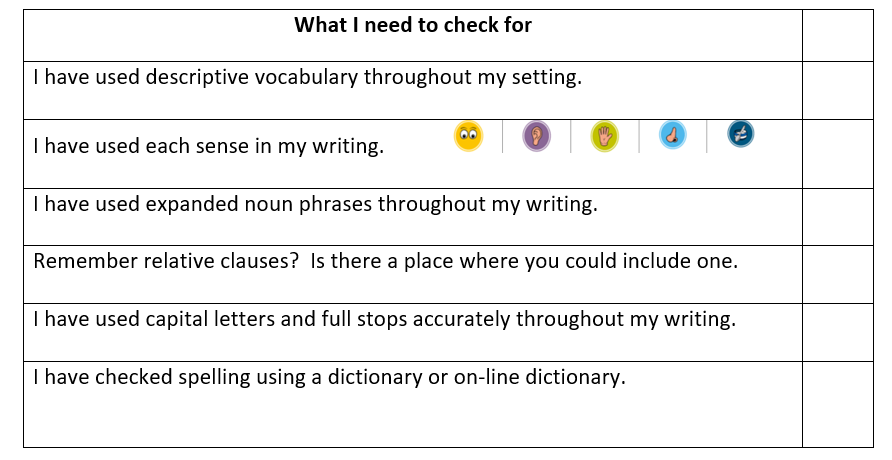 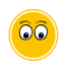 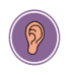 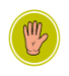 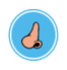 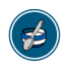 